Фотовыставка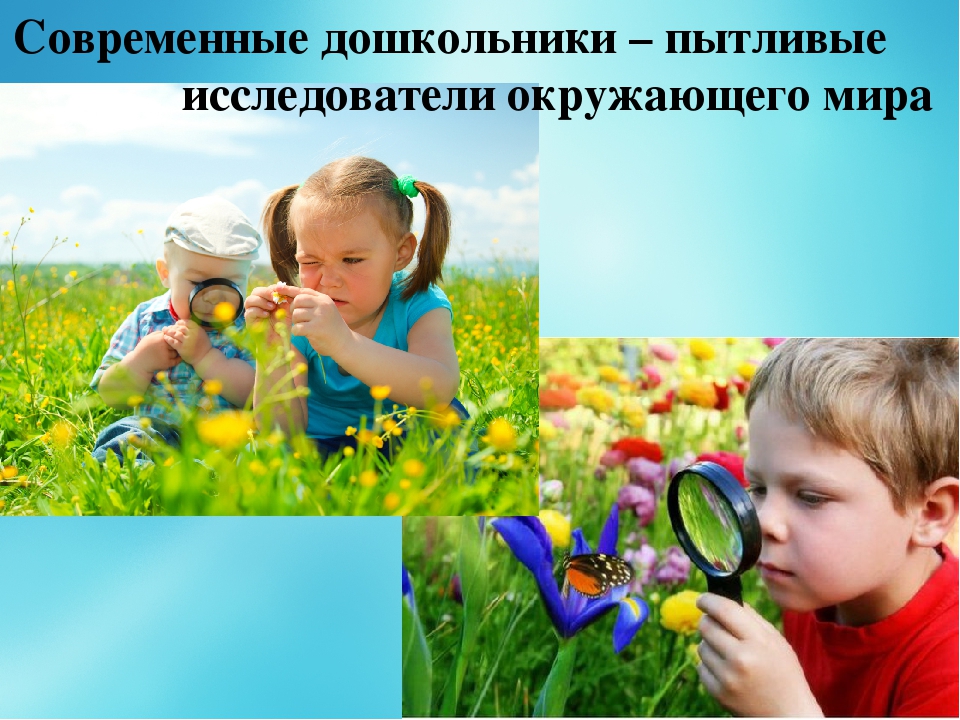 «Мой любимый,домашний питомец»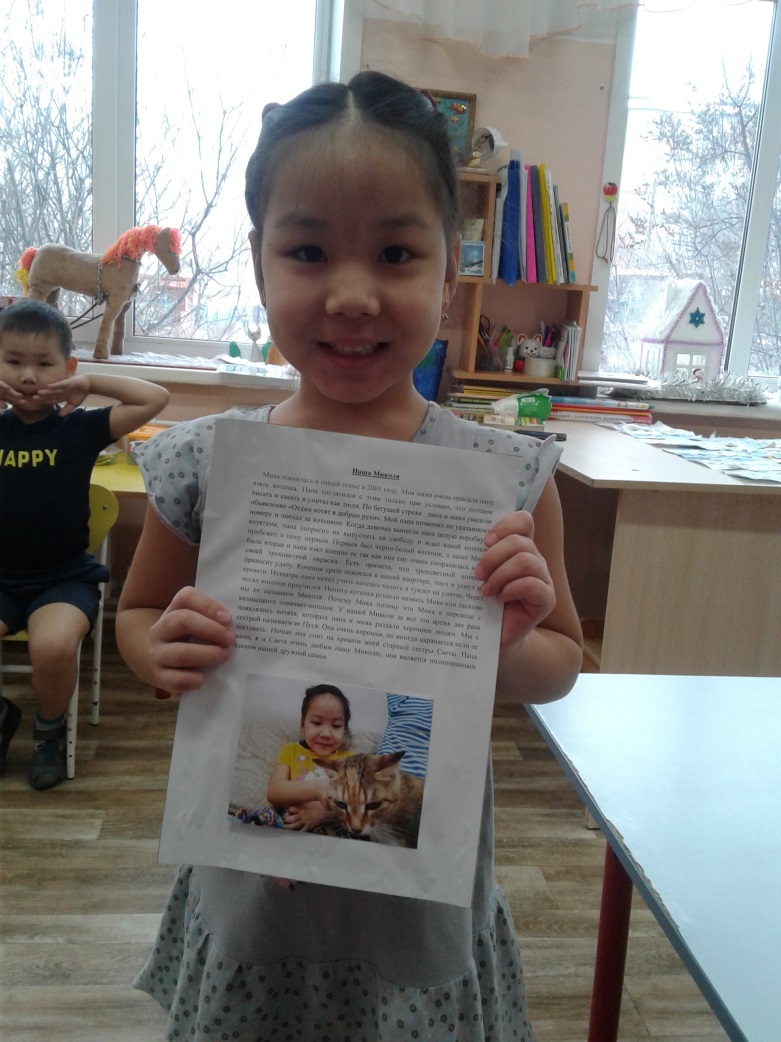 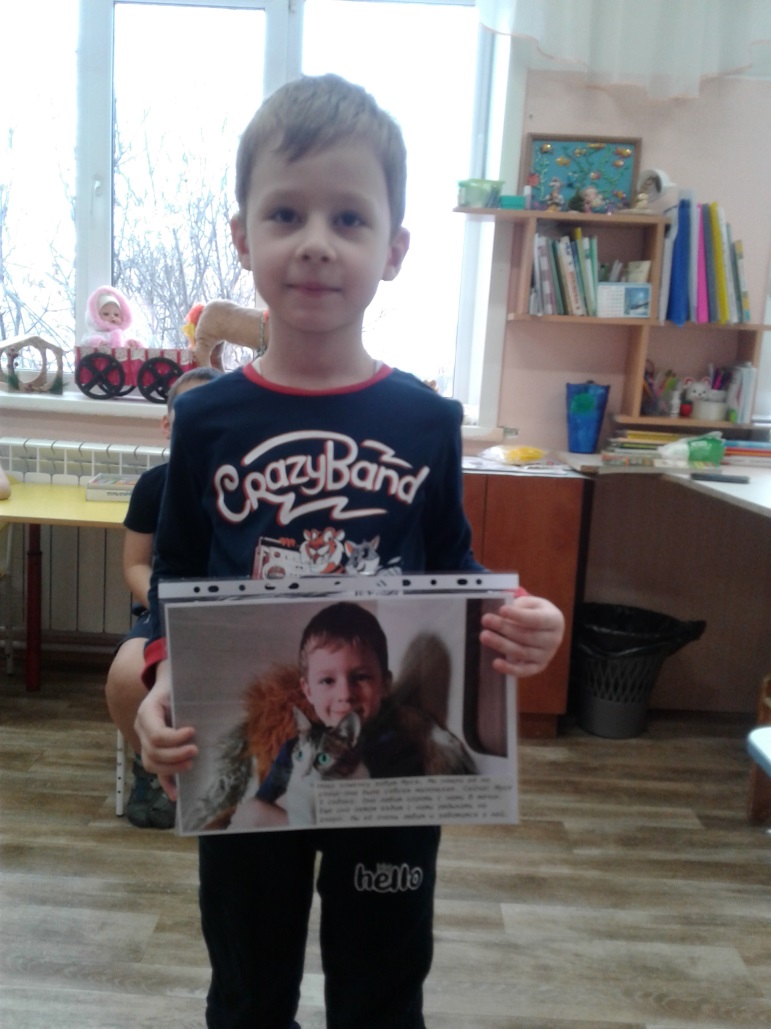 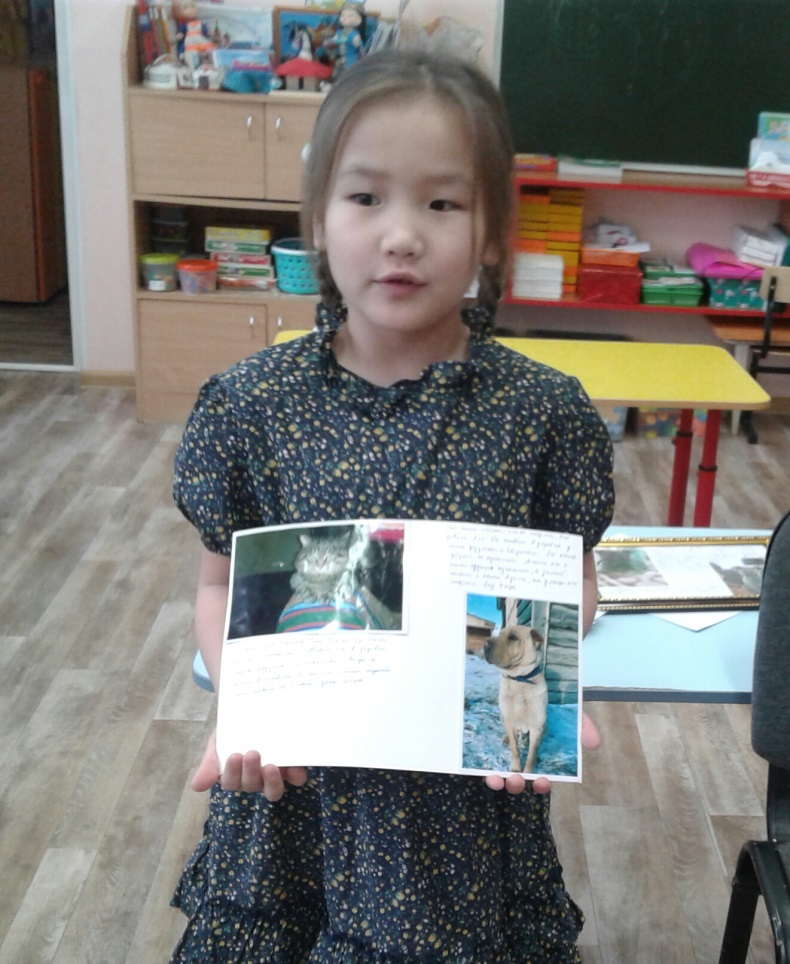 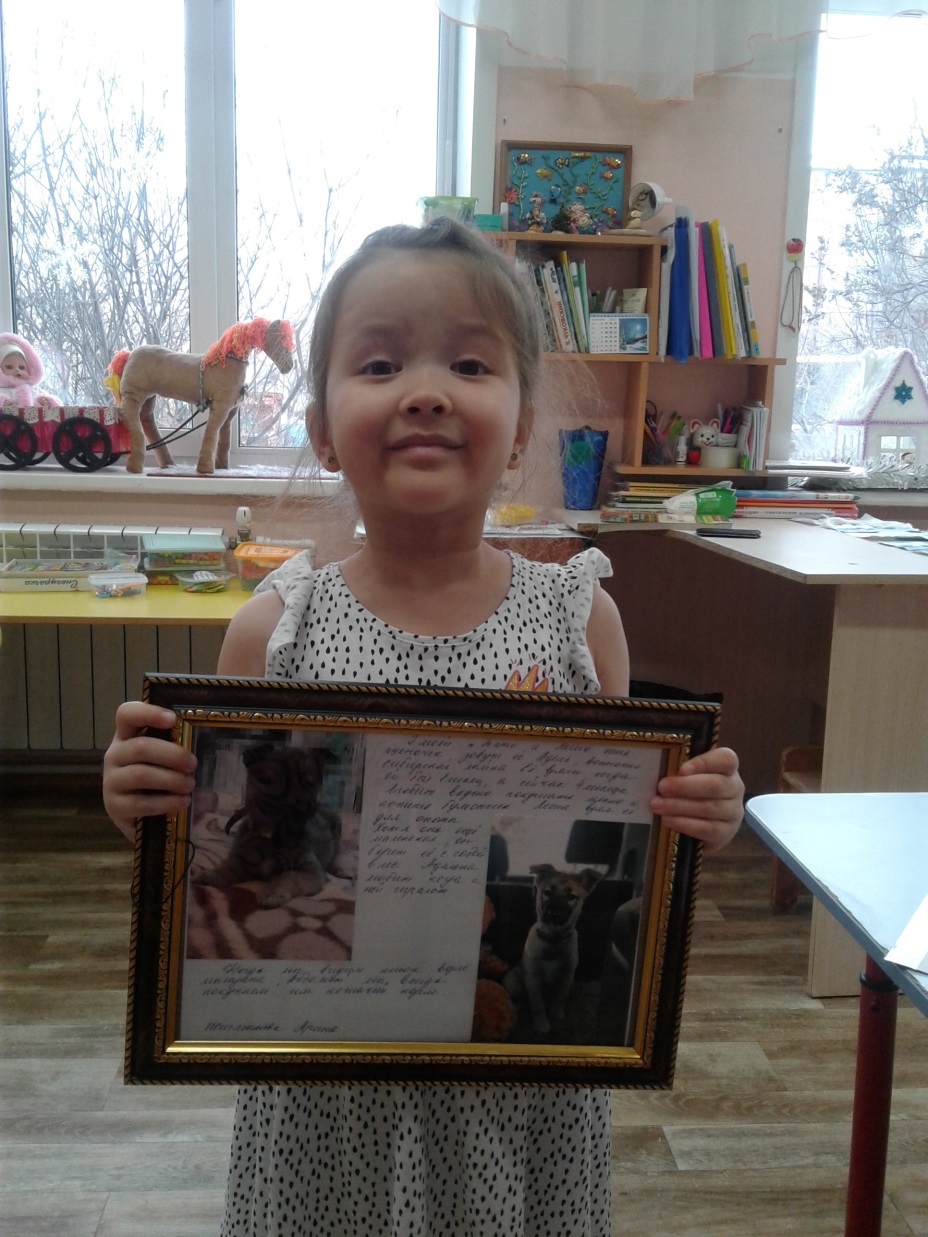 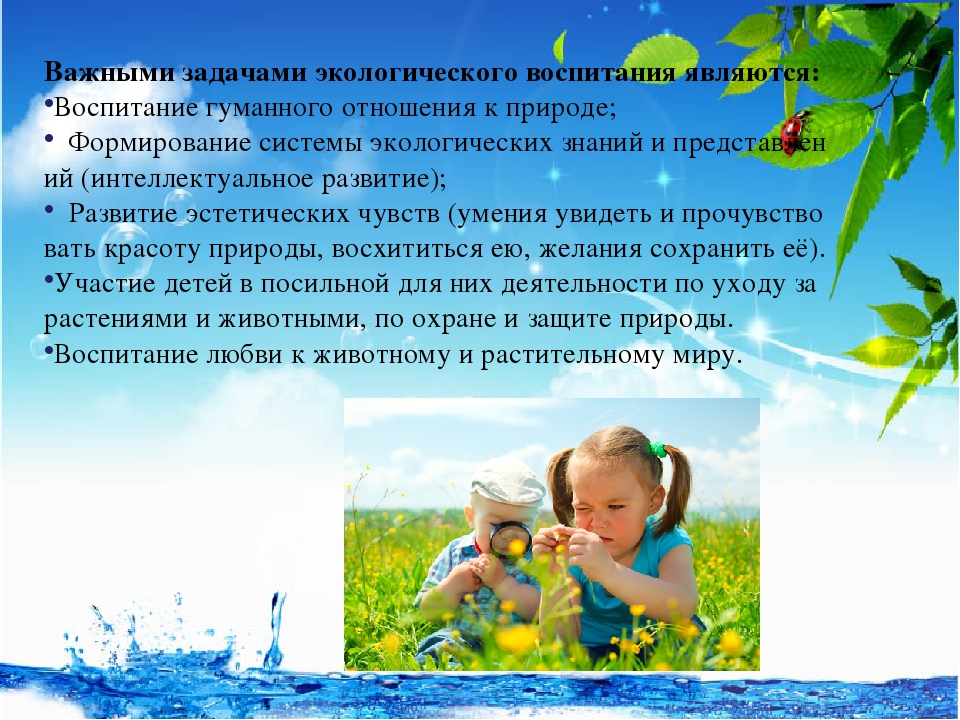 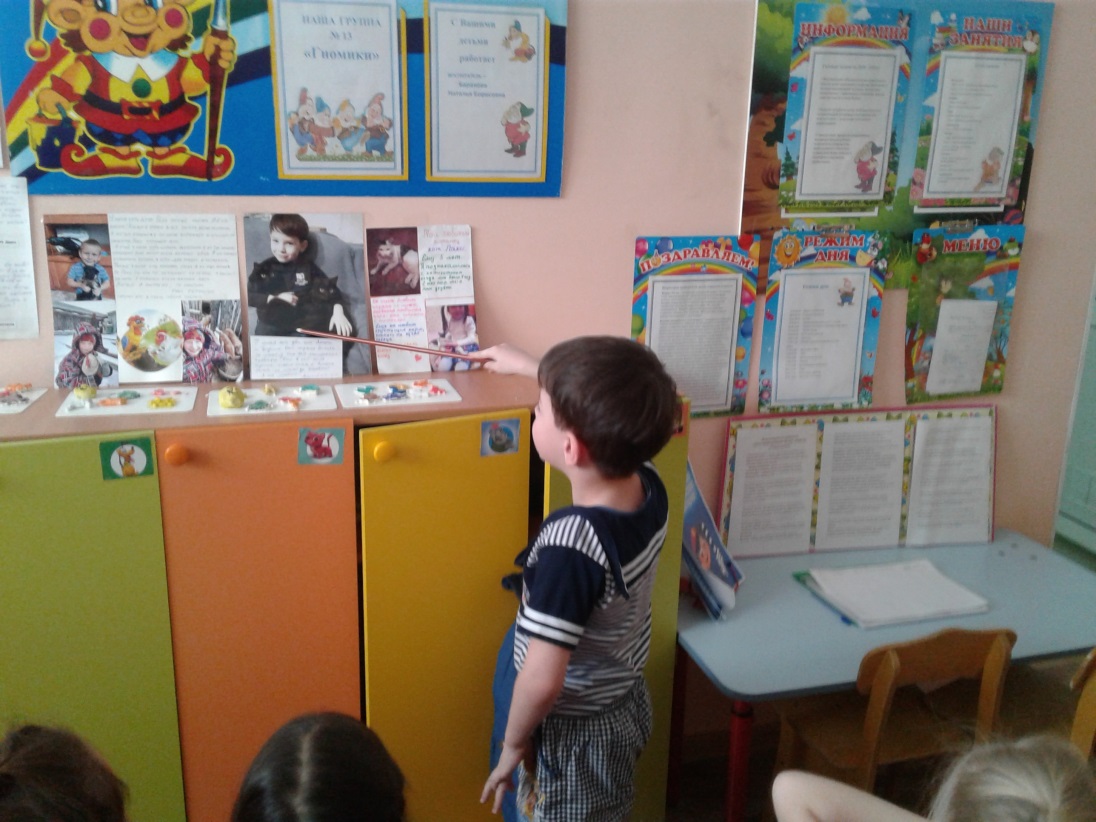 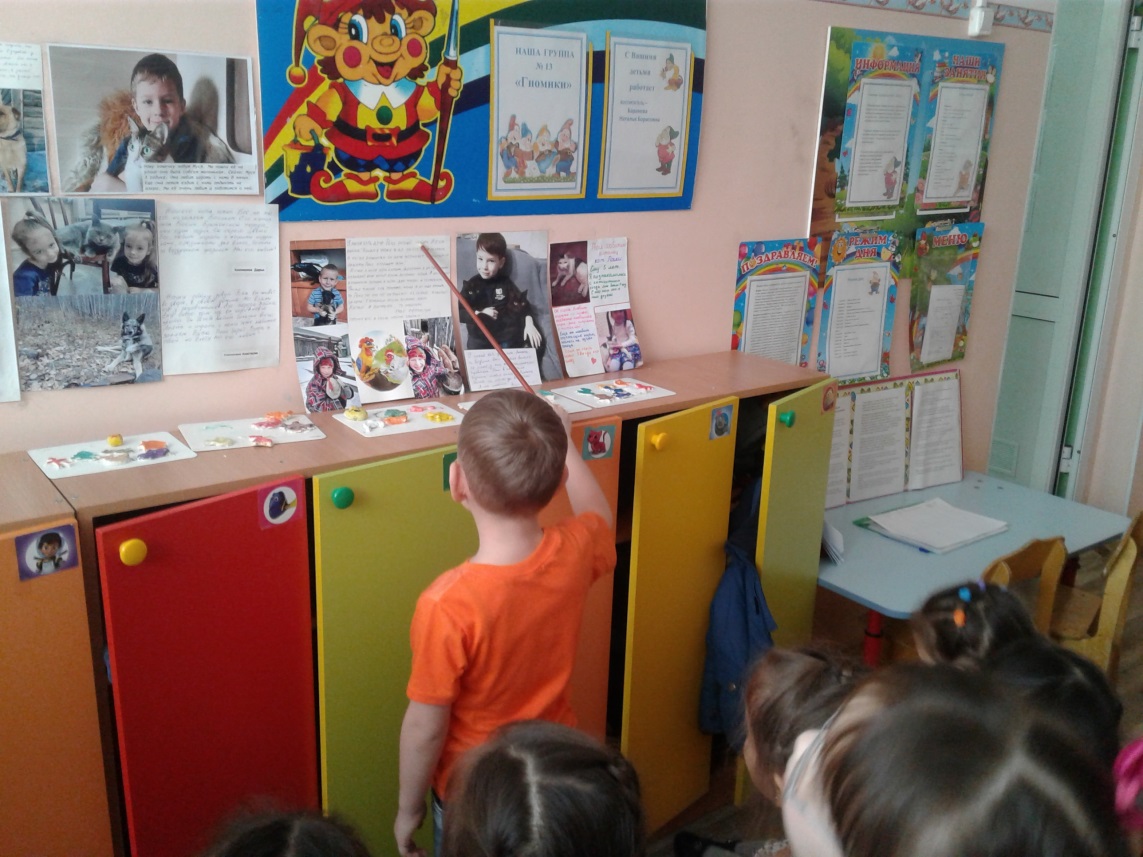 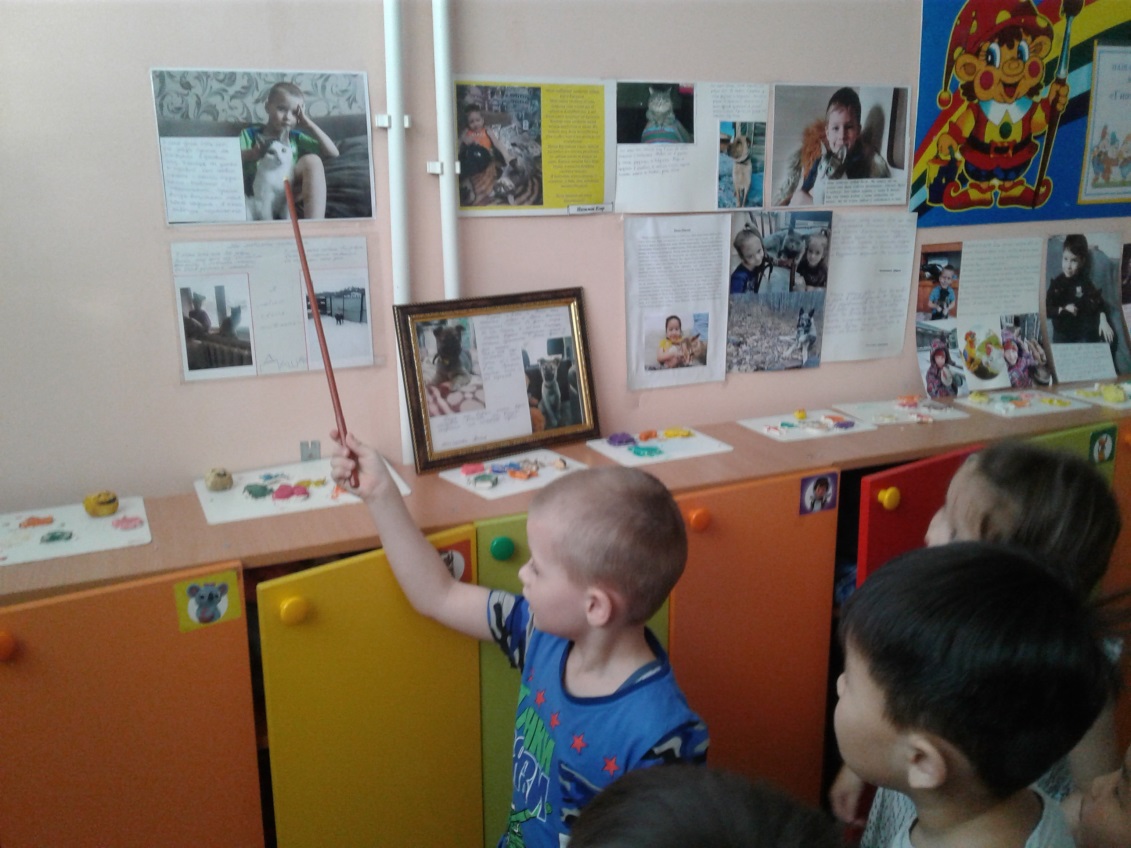 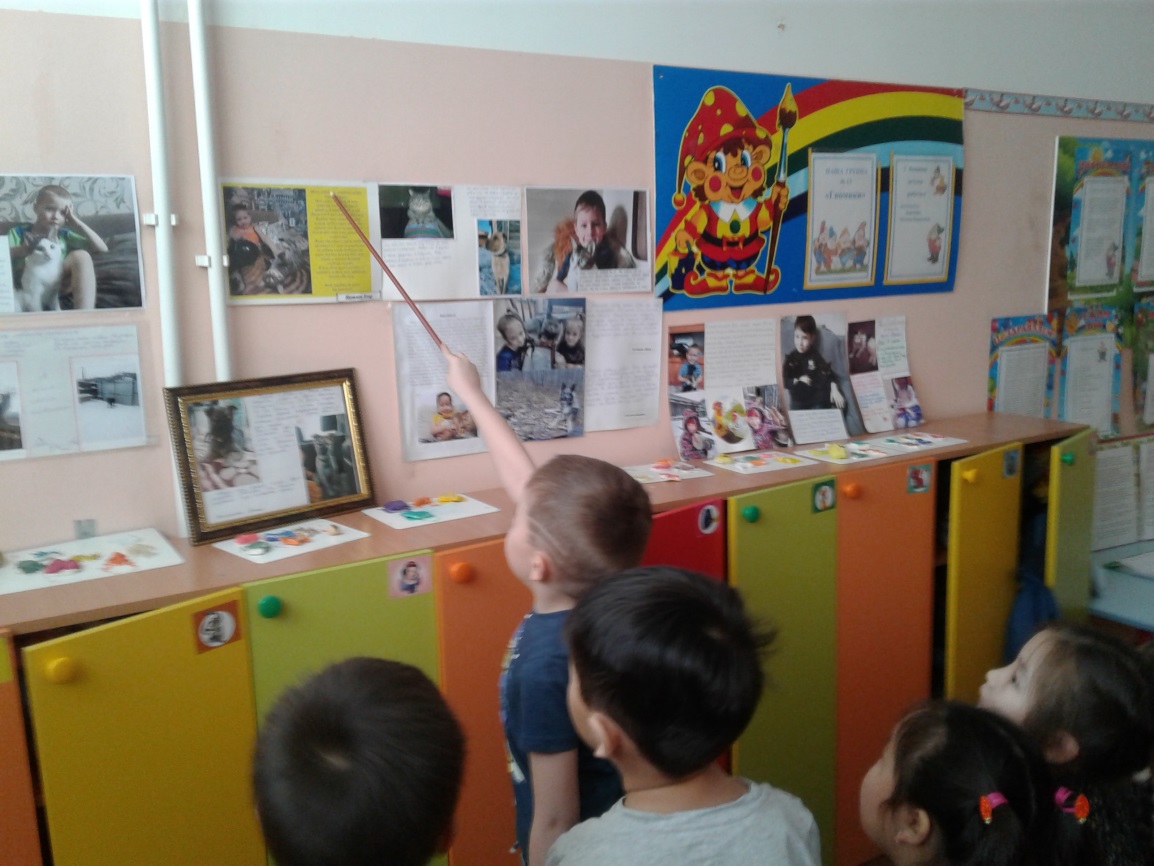 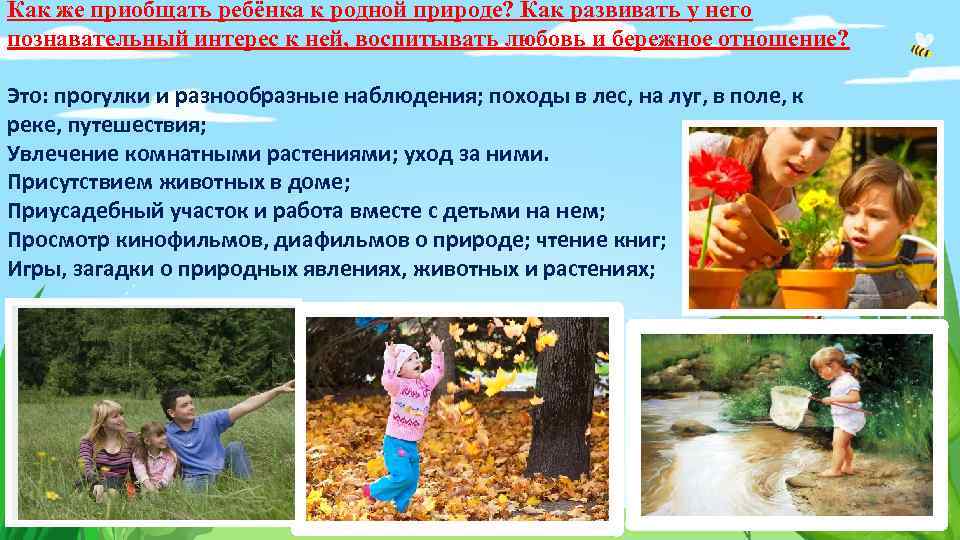 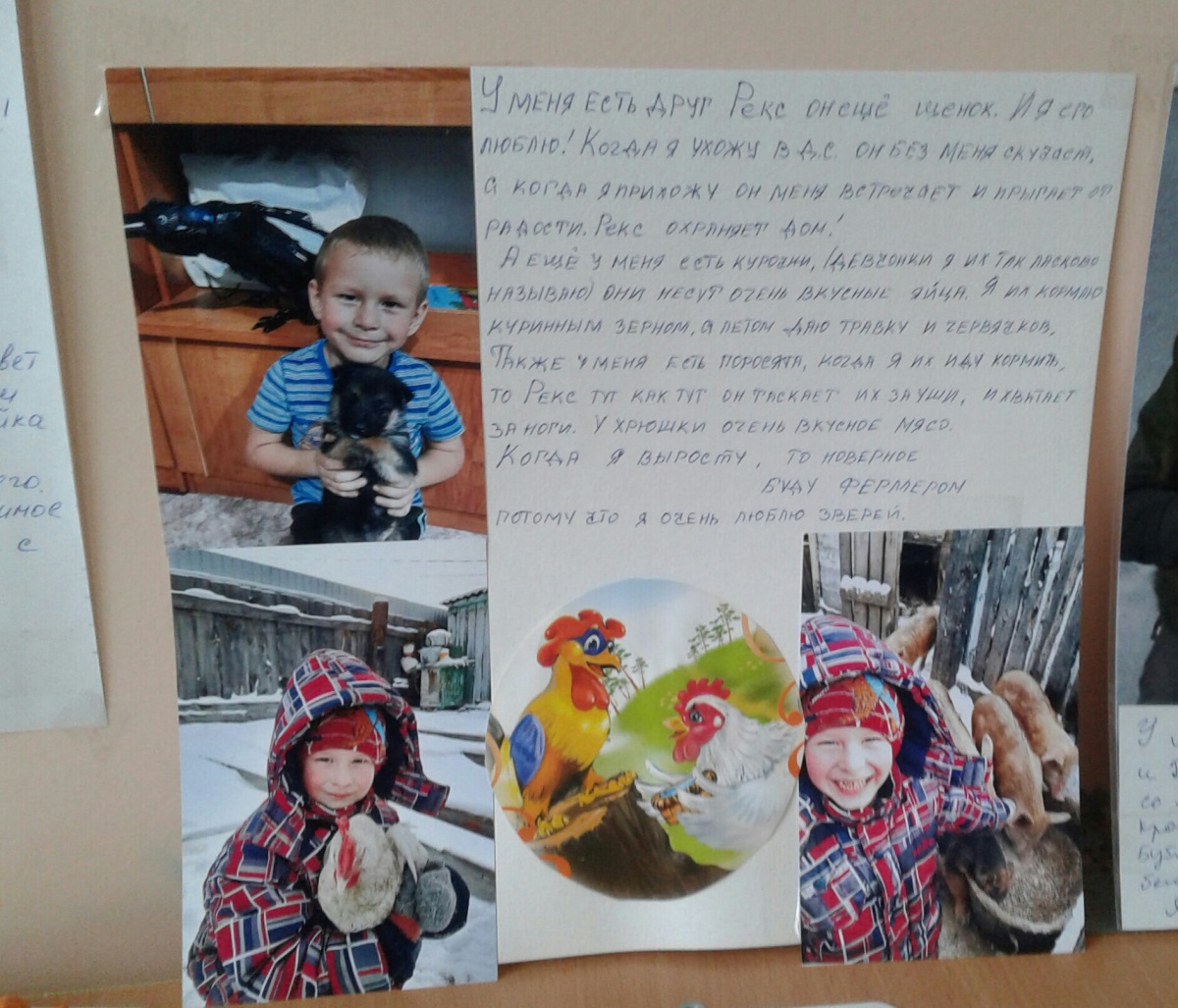 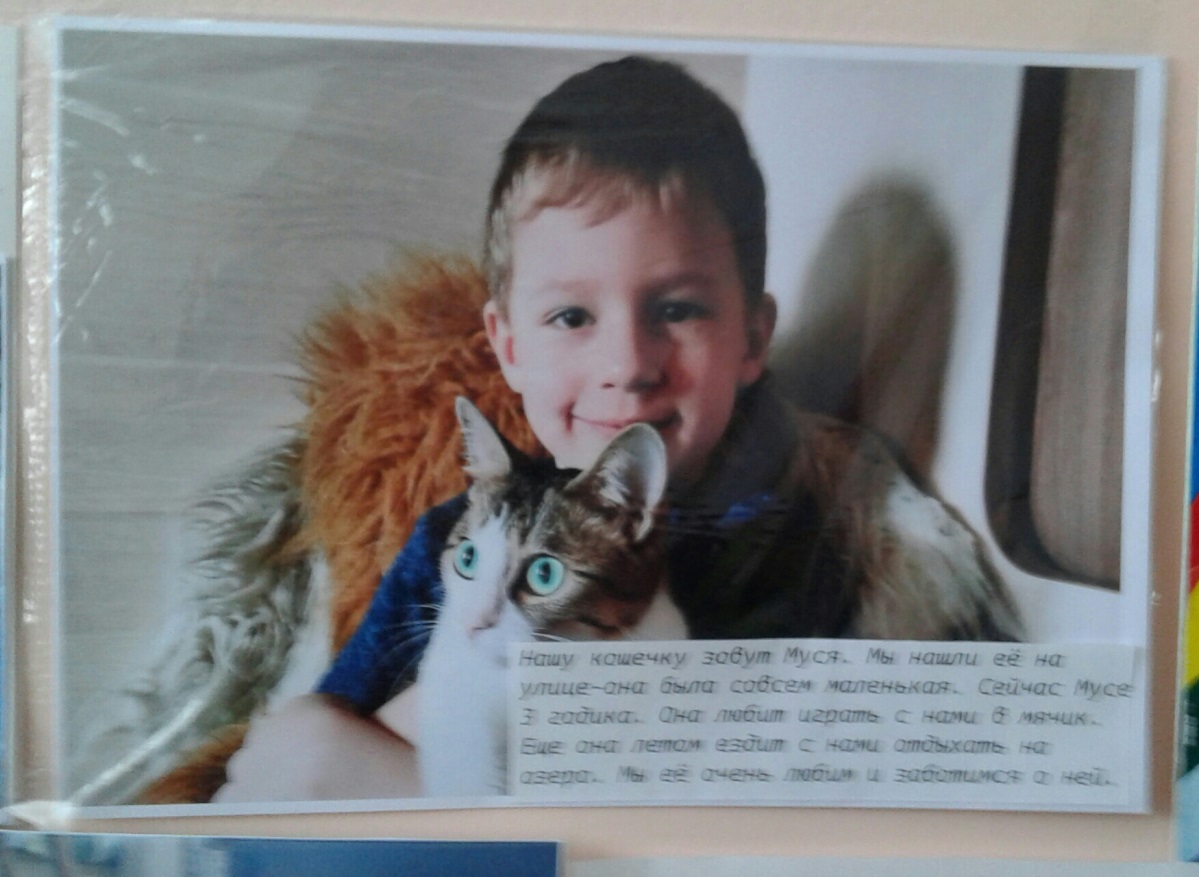 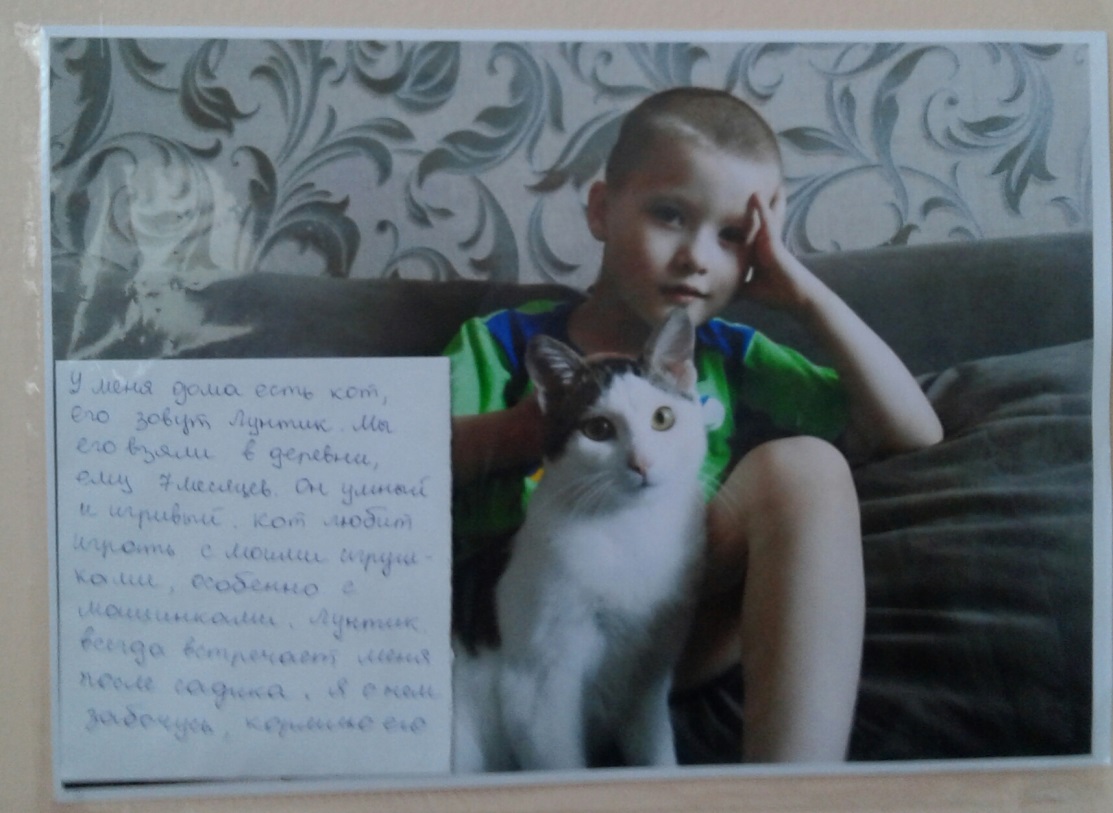 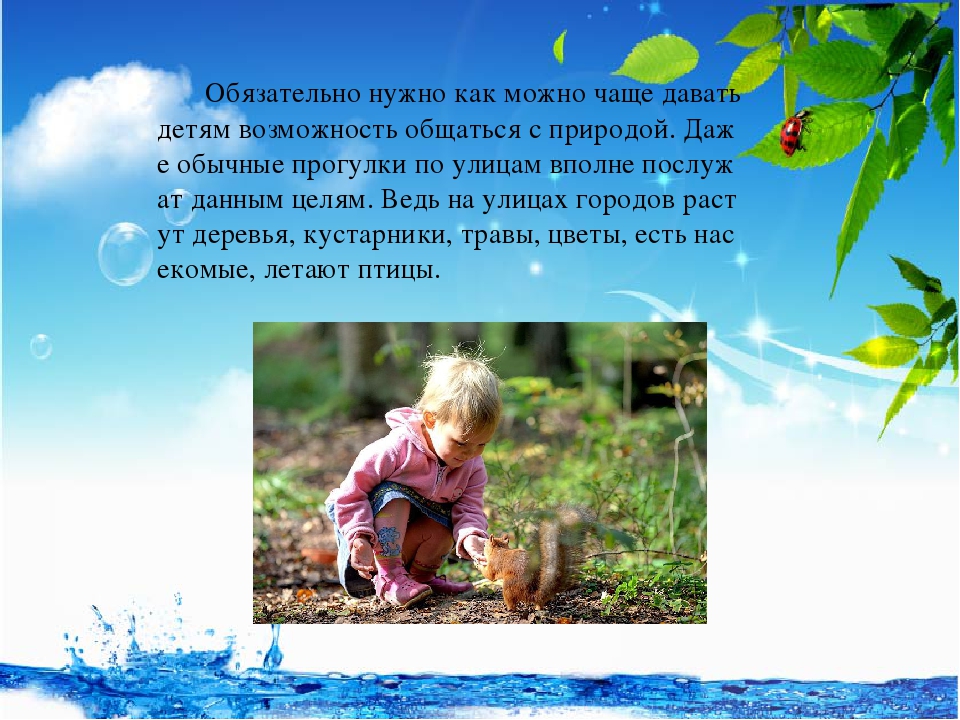 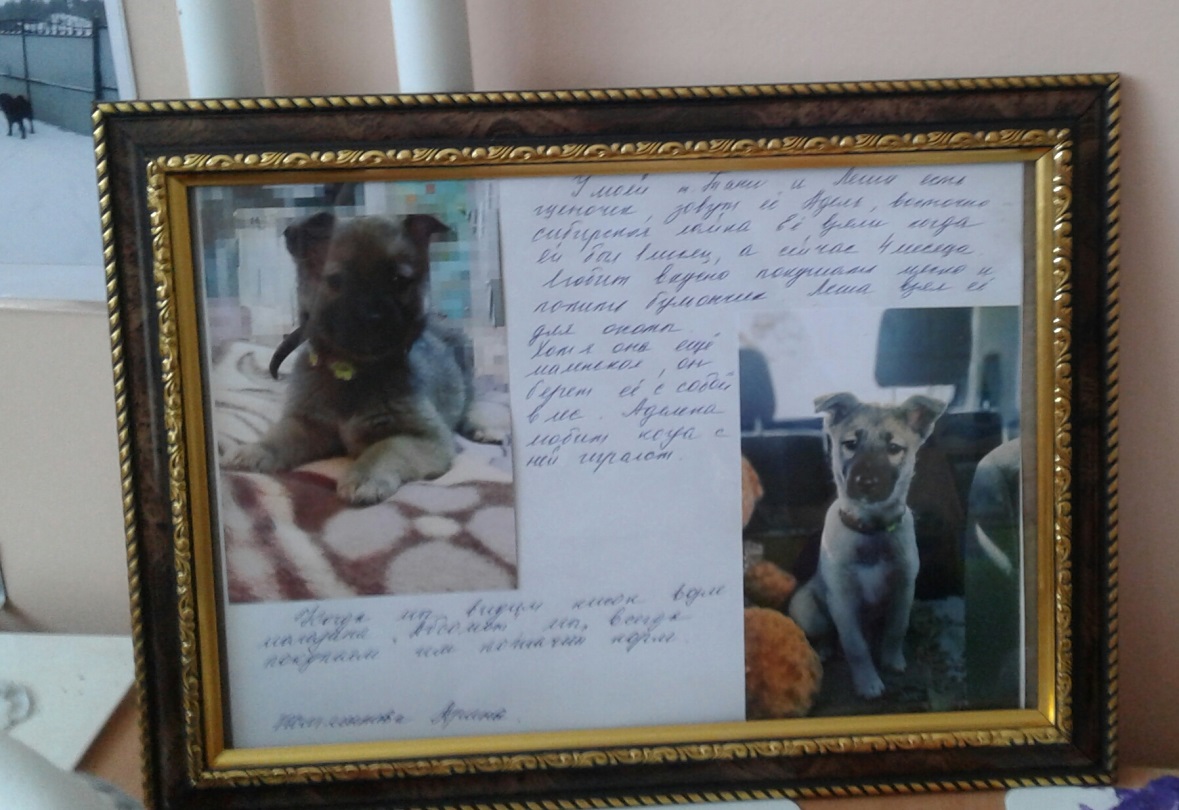 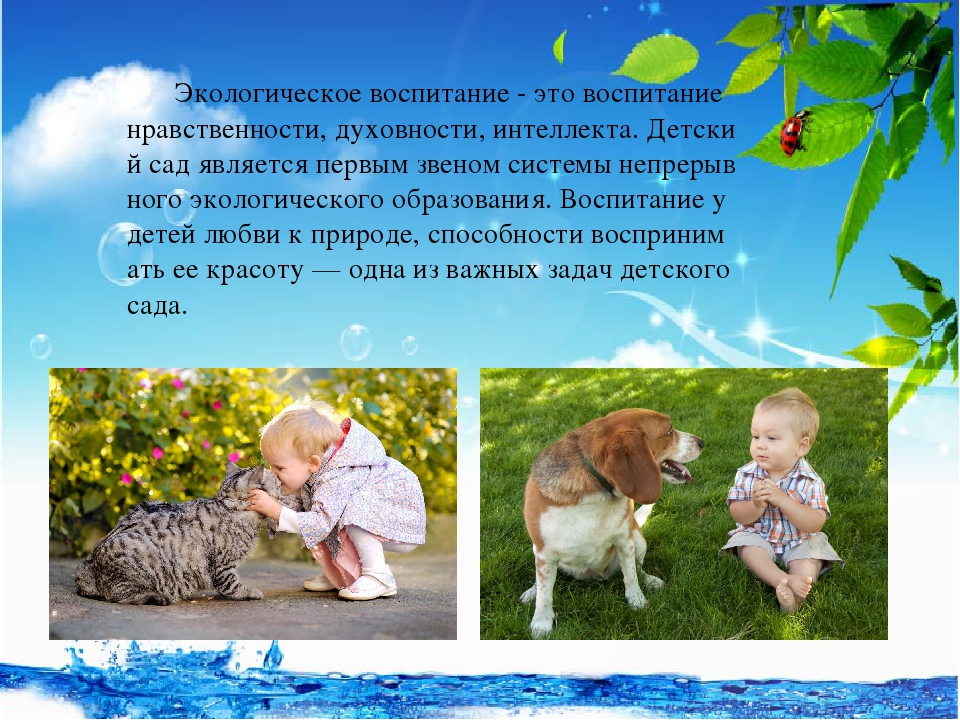 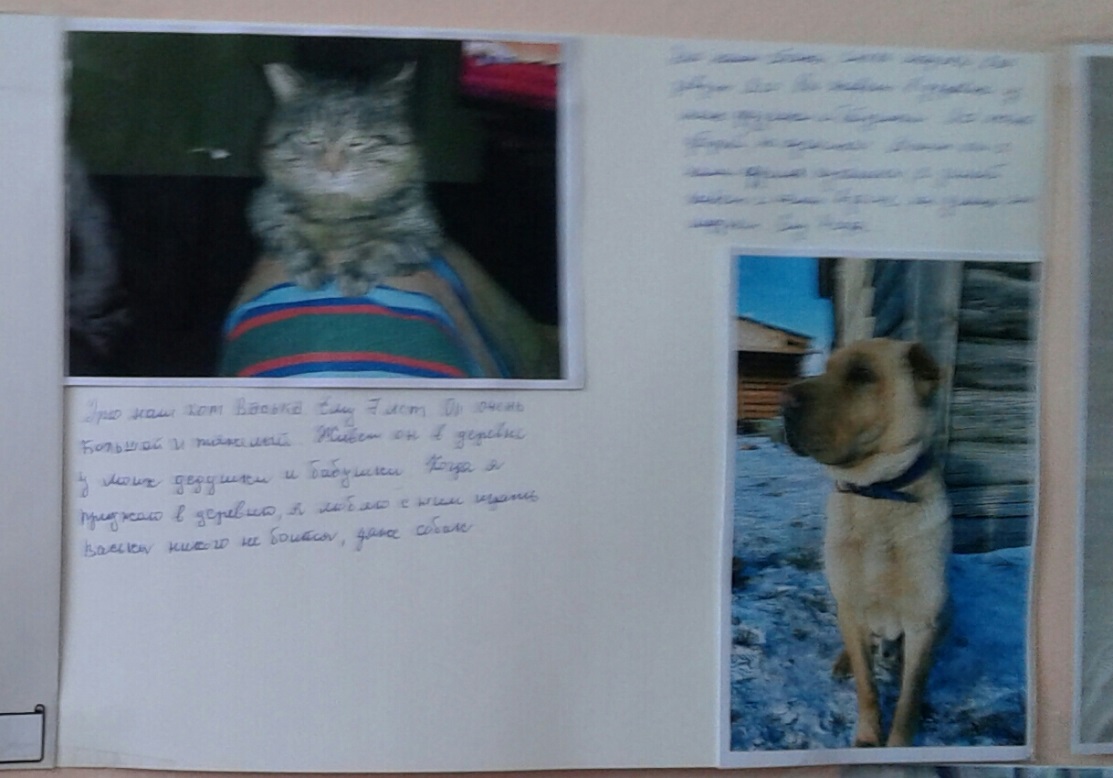 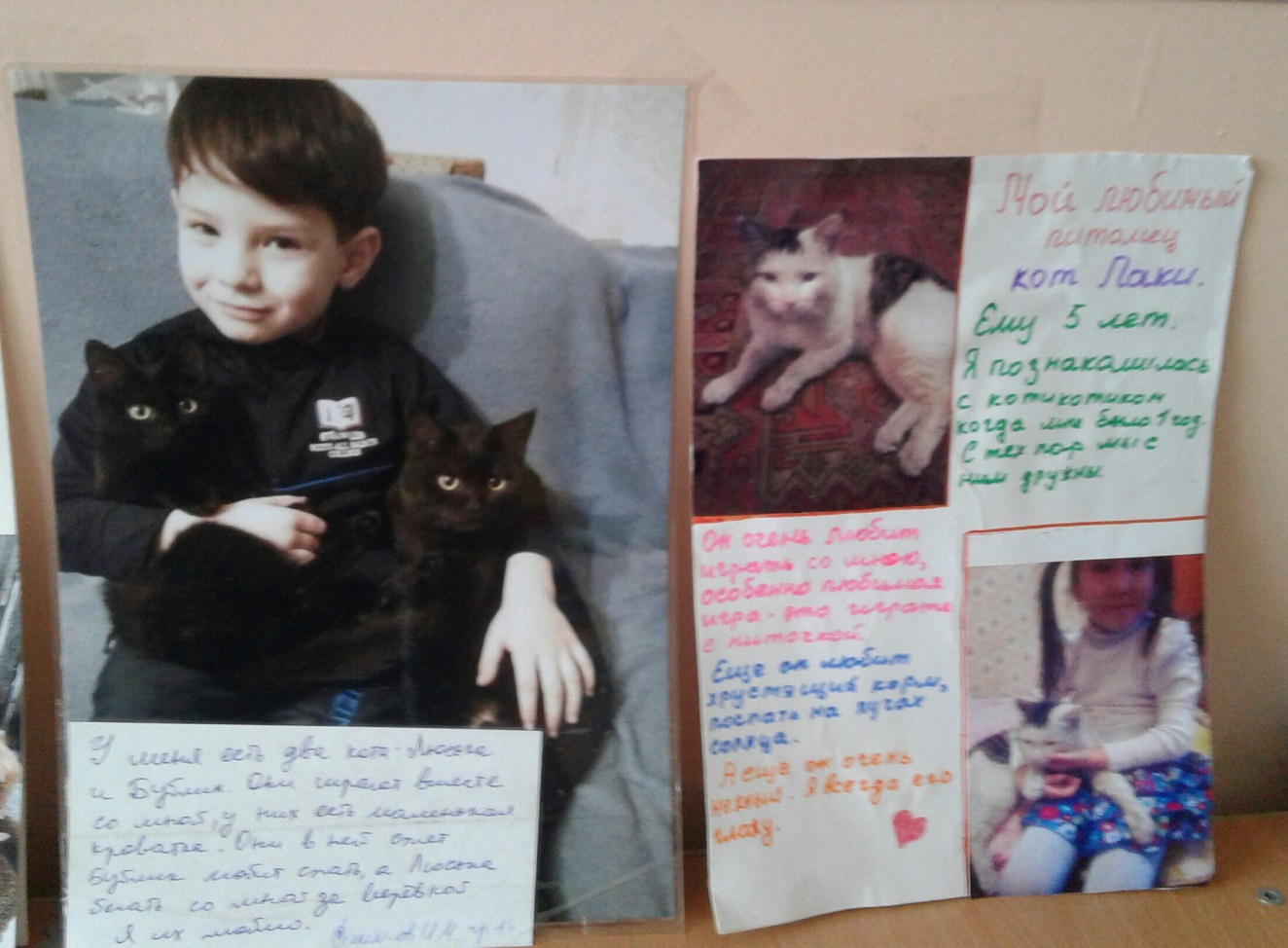 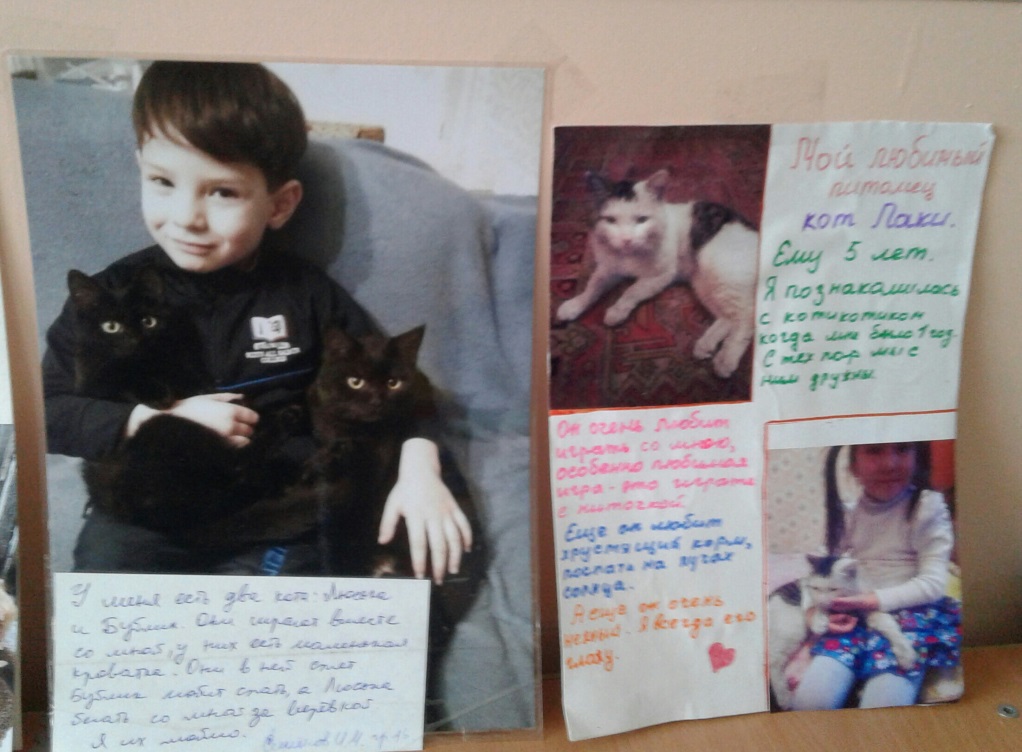 